February 10, 2021
	In Re:	P-2014-2459362(SEE ATTACHED LIST)Petition of Philadelphia Gas Works forApproval of Demand-Side Management Plan for FY 2021-2023

Philadelphia Gas Works Universal Serviceand Energy Conservation Plan for 2014-2016, 52 Pa. Code § 62.4 – Request for Waivers
Cancellation Notice	This is to inform you of the following cancellation.Type:		Call-In Telephonic HearingDate: 		Wednesday, February 10, 2021Time: 		10:00 A.M.Presiding:	Administrative Law Judge F. Joseph Brady	Please mark your calendars accordingly.cc:	ALJ Brady
	Legal Assistant: Pam McNeal	Scheduler: C. Biggica	Calendar FileP-2014-2459362 - PETITION OF PHILADELPHIA GAS WORKS FOR APPROVAL OF DEMAND-SIDE MANAGEMENT PLAN FOR FY 2016 - 2020; AND PHILADELPHIA GAS WORKS UNIVERSAL SERVICE AND ENERGY CONSERVATION PLAN FOR 2014 -2016, 52 PA. CODE § 62.4 – REQUEST FOR WAIVERSRevised: 1/28/2021DANIEL CLEARFIELD ESQUIREDEANNE M O’DELL ESQUIRE
ECKERT SEAMANS CHERIN & MELLOT LLC213 MARKET STREET 8TH FLOORHARRISBURG PA  17101
717.237.5285
dclearfield@eckertseamans.comdodell@eckertseamans.com
Accepts eServiceLAURA J ANTINUCCI ESQUIREDARRYL A LAWRENCE ESQUIRE
CHRISTY APPLEBY ESQUIRE
OFFICE OF CONSUMER ADVOCATE555 WALNUT STREET5TH FL FORUM PLACEHARRISBURG PA  17101-1923
717.780.4560OCAPECOGAS2020@paoca.orgAccepts eServiceSHARON E WEBB ESQUIREOFFICE OF SMALL BUSINESS ADVOCATEFORUM PLACE555 WALNUT STREETFIRST FLOOR, FORUM PLACEHARRISBURG PA 17101-1923
717.783.2525swebb@pa.gov“Via e-mail only due to 
Emergency Order at M-2020-3019262”
CARRIE B WRIGHT ESQUIREGINA L MILLER ESQUIREPA PUC BI&EPO BOX 3265HARRISBURG PA  17105-3265
717.783.6156carwright@pa.govginmiller@pa.govAccepts eServiceJOSEPH OTIS MINOTT ESQUIREERNEST LOGAN WELDE ESQUIRECLEAN AIR COUNCIL135 S 19TH STREETSUITE 300PHILADELPHIA PA  19103
215.567.4004joe_minott@cleanair.orglwelde@cleanair.orgAccepts eServiceCHARIS MINCAVAGE ESQUIREADEOLU A BAKARE ESQUIRE
JO-ANNE THOMPSON ESQUIREMCNEES WALLACE & NURICK100 PINE STREET
PO BOX 1166HARRISBURG PA  17108-1166
717.237.5290cmincavage@mwn.comabakare@mwn.com
jthompson@mcneeslaw.comAccepts eServiceELIZABETH R MARX ESQUIRE
JOHN SWEET ESQUIRE
RIA PEREIRA ESQUIRE
PENNSYLVANIA UTILITY LAW PROJECT118 LOCUST STREETHARRISBURG PA  17101
717.236.9486pulp@palegalaid.netAccepts eServiceJOSIE B H PICKENS ESQUIREROBERT W BALLENGER ESQUIRE
KINTESHIA SCOTT ESQUIRECOMMUNITY LEGAL SERVICES OF PHILADELPHIA1424 CHESTNUT STREETPHILADELPHIA PA  19102-2505
215.227.4378jpickens@clsphila.orgrballenger@clsphila.org
kscott@clsphila.orgAccepts eService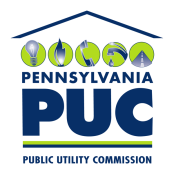  PUBLIC UTILITY COMMISSIONOFFICE OF ADMINISTRATIVE LAW JUDGE400 NORTH STREET, HARRISBURG, PA 17120IN REPLY PLEASE REFER TO OUR FILE